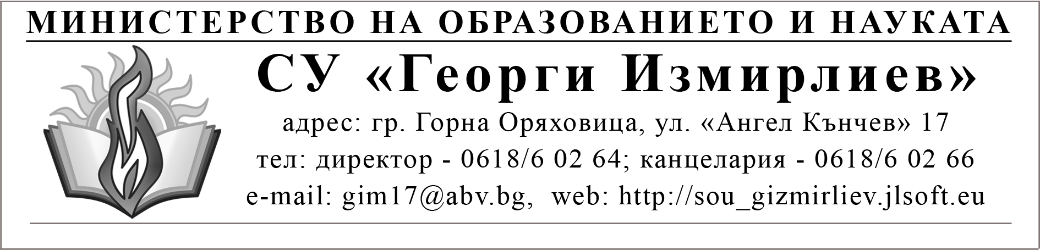                                                                                                                                      Утвърдил:Директор ..............................................                                                                                                                                                                                          /Криси Аврамова/Графикза провеждане на часовете по „Безопасност на движението по пътищата” за I срок на 2019/2020 учeбна годинаЗАБЕЛЕЖКА: Час на класа няма да се провежда на 08.10.2019/12.11.2019/10.12.2019 г.септември 2019 г. гр. Горна Оряховица                                                                                          Изготвил:……........ / инж.Кремена Янкова /№КЛАСДАТАДЕНЧАСДАТАДАТАДЕНДЕНЧАСЧАСДАТАДЕНЧАС1V а23.10.19г.сряда13.4027.11.19г.27.11.19г.срядасряда13.4013.4002.12.19г.понеделник13.402V б16.10.19г.сряда13.4020.11.19г.20.11.19г.срядасряда13.4013.4009.12.19г.понеделник13.403V в02.10.19г.сряда13.4006.11.19г.06.11.19г.срядасряда13.4013.4004.12.19г.сряда13.404V г09.10.19г.сряда13.4009.11.19г.09.11.19г.срядасряда13.4013.4011.12.19г.сряда13.405VI а10.10.19г.четвъртък13.4014.11.19г.14.11.19г.четвъртъкчетвъртък13.4013.4004.12.19 г.сряда14.306VI б03.10.19 г.четвъртък13.4007.11.19 г.07.11.19 г.четвъртъкчетвъртък13.4013.4005.12.19 г.четвъртък13.407VI в09.10.19 г.сряда14.3013.11.19 г.13.11.19 г.срядасряда14.3014.3012.12.19 г.четвъртък13.408VI г08.10.19 г.вторник08:0012.11.19 г.12.11.19 г.вторниквторник08:0008:0010.12.19 г.вторник08:009VII а04.10.19 г.петък13.4008.11.19 г.08.11.19 г.петъкпетък13.4013.4006.12.19 г.петък13.4010VII б11.10.19 г.петък13.4011.11.19 г.11.11.19 г.петъкпетък13.4013.4013.12.19 г.петък13.4011VII в18.10.19 г.петък13.4022.10.19 г.22.10.19 г.петъкпетък13.4013.4003.12.19 г.вторник14.3012VII г25.10.19 г.петък13.4029.11.19г.29.11.19г.петъкпетък13.4013.4010.12.19 г.вторник14:3013VIII а01.10.19 г.вторник14.3005.11.19 г.05.11.19 г.вторниквторник14.3014.30---14VIII б08.10.19 г.вторник14.3012.11.19 г.12.11.19 г.вторниквторник14.3014.30---15IX а15.10.19 г.вторник14.3019.11.19 г.19.11.19 г.вторниквторник14.3014.30---16IX б22.10.19 г.вторник14.3026.11.19 г.26.11.19 г.вторниквторник14.3014.30---17X а17.10.19 г.четвъртък13.4021.11.19 г.21.11.19 г.четвъртъкчетвъртък13.4013.40---18X б24.10.19 г.четвъртък13.4028.11.19 г.28.11.19 г.четвъртъкчетвъртък13.4013.40---19XI а18.09.19 г.сряда14.30---------20XI б19.09.19 г.четвъртък14.30       ---------21XII a24.09.19 г.вторник15.30---------